Филиал муниципального автономного общеобразовательного учреждения«Прииртышская средняя общеобразовательная школа» - «Абалакская средняя общеобразовательная школа»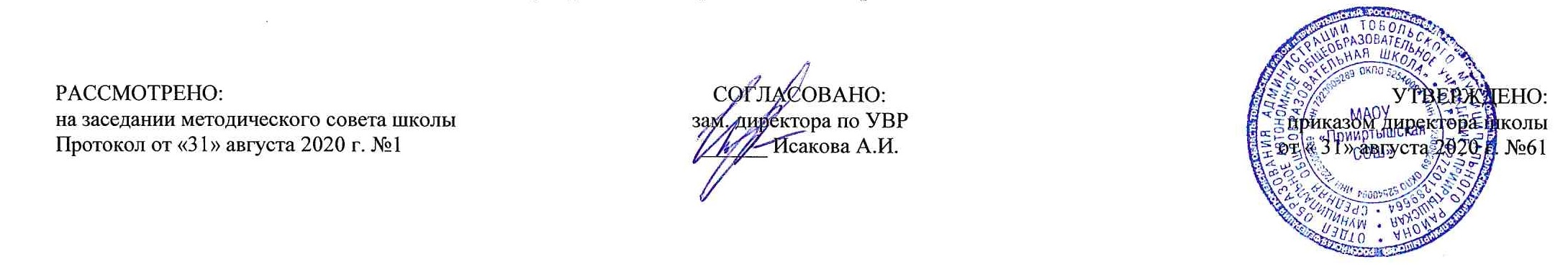 РАБОЧАЯ ПРОГРАММА по географиидля 9 классана 2020-2021 учебный годс. Абалак 2020 годПланируемые результаты освоения учебного предмета «География»1) формирование представлений о географии, ее роли в освоении планеты человеком, о географических знаниях как компоненте научной картины мира, их необходимости для решения современных практических задач человечества и своей страны, в том числе задачи охраны окружающей среды и рационального природопользования; 2) формирование первичных компетенций использования территориального подхода как основы географического мышления для осознания своего места в целостном, многообразном и быстро изменяющемся мире и адекватной ориентации в нем; 3) формирование представлений и основополагающих теоретических знаний о целостности и неоднородности Земли как планеты людей в пространстве и во времени, основных этапах ее географического освоения, особенностях природы, жизни, культуры и хозяйственной деятельности людей, экологических проблемах на разных материках и в отдельных странах; 4) овладение элементарными практическими умениями использования приборов и инструментов для определения количественных и качественных характеристик компонентов географической среды, в том числе ее экологических параметров; 5) овладение основами картографической грамотности и использования географической карты как одного из языков международного общения; 6) овладение основными навыками нахождения, использования и презентации географической информации; 7) формирование умений и навыков использования разнообразных географических знаний в окружающей среде.Особенности географического положения России.Ученик научится:различать принципы выделения государственной территорией и исключительной экономической зоной России и устанавливать соотношение между ними;оценивать воздействие географического положения России и ее отдельных частей на особенности природы, жизнь и хозяйственную деятельность населения; Население России.Ученик научиться:различать демографические процессы и явления, характеризующие динамику численности населения России и отдельных регионов и странанализировать факторы, определяющие динамику населения России, половозрастную структуру, особенности размещения населения по территории России, географические различия в уровне занятости, качестве и уровне жизни населения; сравнивать особенности населения отдельных регионов страны по этническому, языковому и религиозному составу;объяснять особенности динамики численности, половозрастной структуры и размещение населения России и ее отдельных регионов;находить и распознавать ответы на вопросы, возникающие в ситуациях повседневного характера, узнавать в них проявление тех или иных демографических и социальных процессов или закономерностей; использовать знания о естественном и механическом движении населения, половозрастной структуре, трудовых ресурсах, городском и сельском населении, этническом и религиозном составе для решения практико-ориентированных задач в контексте реальной жизни.Выпускник получит возможность научиться:выдвигать и обосновывать с опорой на статистические данные гипотезы об изменении численности населения  России, его половозрастной структуры, развитии человеческого капитала;оценивать ситуацию на рынке труда и ее динамику.Хозяйство России.Ученик научиться:различать показатели, характеризующие отраслевую и территориальную структуру хозяйства;анализировать факторы, влияющие на размещение отраслей и отдельных предприятий по территории страны;объяснять особенности отраслевой и территориальной структуры хозяйства России;использовать знания о факторах размещения хозяйства и особенностях размещения отраслей экономики России для решения практико-ориентированных задач в контексте реальной жизни.Ученик получит возможность научиться:выдвигать и обосновывать на основе анализа комплекса источников информации гипотезы об изменении отраслевой и территориальной структуры хозяйства страны;обосновывать возможные пути решения проблем развития хозяйства России.Районы России.Ученик научиться:объяснять особенности природы, населения и хозяйства географических районов страны;сравнивать особенности природы, населения и хозяйства отдельных регионов страны;оценивать районы России с точки зрения особенностей природных, социально-экономических, техногенных и экологических факторов и процессов.Ученик получит возможность научиться:составлять комплексные географические характеристики районов разного ранга;самостоятельно проводить по разным источникам информации исследования, связанные с изучение природы, населения и хозяйства географических районов и их частей;создавать собственные тексты и устные сообщения о географических особенностях отдельных районов России и их частей на основе нескольких источников информации, сопровождать выступление презентацией;оценивать социально-экономическое положение и перспективы развития регионов;выбирать критерии для сравнения, сопоставления, оценки и классификации природных, социально-экономических, геоэкологических явлений и процессов на территории России.Россия в современном мире.Ученик научиться:сравнивать показатели воспроизводства населения, средней продолжительности жизни, качества населения России с мировыми показателями и показателями других стран;оценивать место и роль России в мировом хозяйстве.Ученик получит возможность научиться:выбирать критерии для определения места страны в мировой экономике;объяснять возможности России в решении современных глобальных проблем человечества;оценивать социально-экономические положение и перспективы развития России.     Содержание учебного предмета «География»Общая часть курса (33 часа)Раздел 1. Место России в мире (4 часа)Место России в мире. Политико-государственное устройство РФ. Географический взгляд на Россию: её место в мире по площади территории, числу жителей. Запасам и разнообразию природных ресурсов, политической роли в мире, оборонному потенциалу. Функции административно-территориального деления страны. Федерация и субъекты Федерации. Государственно-территориальные и национально-территориальные образования. Федеральные округа.Географическое положение и границы России. Понятие о географическом положении (ГП), его виды и уровни. Оценка северного ГП России. ГП как фактор развития хозяйства. Государственные границы России, их виды, значение. Государственная территория России. Морские и сухопутные границы, воздушное пространство и пространство недр, континентальный шельф и экономическая зона РФ. Особенности границ России. Страны-соседи России.Экономико- и транспортно-географическое, геополитическое и эколого-географическое положение России. Особенности экономико-географического положения страны, роль соседей 1-го порядка. Различия транспортно-географического положения отдельных частей страны. Роль Центральной и Западной Европы в формировании геоэкологического положения России. Сложность геополитического и геоэкономического положения страны.Государственная территория России. Понятие о государственной территории страны, её составляющие. Параметры оценки государственной территории. Российская зона Севера. Оценка запасов природных ресурсов на территории России.Практическая работа № 1. «Анализ административно-территориального деления России».Практическая работа № 2. «Сравнение ГП России с другими странами».Раздел 2. Население Российской Федерации (5 часов)Исторические особенности заселения и освоения территории России. Главные ареалы расселения восточных славян. Основные направления колонизации Московского государства. Формирование и заселение территории Русского и Российского государства в XVI-XIX века.Численность и естественный прирост населения. Численность населения страны. Переписи населения. Динамика численности населения. Демографические кризисы. Особенности естественного движения населения. Половозрастная структура населения. Своеобразие в соотношении мужчин и женщин в России. Численность мужского и женского населения, его динамика. Прогноз численности населения.Национальный состав населения. Россия – многонациональное государство. Языковые семьи народов России. Классификация народов России по языковому признаку. Наиболее многонациональные районы страны. Религии, исповедуемые в стране. Основные районы распространения разных религий.Миграции населения. Понятие о миграциях. Виды миграций. Внутренние и внешние миграции. Направления миграций в России, их влияние на жизнь страны.Городское и сельское население. Городские поселения. Соотношение городского и сельского населения. Размещение городов по территории страны. Различия городов по численности населения и функциям. Крупнейшие города. Городские агломерации. Урбанизация. Сельские поселения. Средняя плотность населения. Географические особенности размещения российского населения. Основная зона расселения. Размещение населения в зоне Севера.Практическая работа № 3. «Составление сравнительной характеристики половозрастного состава населения России».Практическая работа № 4. «Характеристика особенностей миграционного движения населения России».Раздел 3. Географические особенности экономики России (3 часа)География основных типов экономики на территории страны. Классификация историко-экономических систем, регионы страны с преобладанием их различных типов. Особенности в функциональной и отраслевой структуры хозяйства России.Проблемы природно-ресурсной основы экономики страны. Состав добывающей промышленности и её роль в хозяйстве. Назначение и виды природных ресурсов. Экологические ситуации и проблемы России.Россия в современной мировой экономике. Перспективы развития страны. Особенности постиндустриальной стадии развития. Понятия центра и полупериферии мирового хозяйства. Пути развития России в обозримой перспективе.Раздел 4. Важнейшие межотраслевые комплексы России и их география (24 часа)Научный комплекс. Межотраслевые комплексы и их хозяйственные функции. Роль науки в современном обществе и России. Состав научного комплекса. География науки и образования. Основные центры, районы, города науки. Перспективы развития науки и образования.Машиностроительный комплекс (МК) (3 часа) +1Роль, значение и проблемы машиностроения. Ведущая роль МК в хозяйстве. Главная задача машиностроения. Состав машиностроения, группировка отраслей по роли и назначению. Проблемы российского машиностроения.Факторы размещения машиностроительных предприятий. Современная система факторов размещения машиностроительных предприятий. Ведущая роль наукоёмкости как фактора размещения. Влияние специализации и кооперирования на организацию производства и географию машиностроения.География машиностроения. Особенности географии российского машиностроения. Причины неравномерности размещения машиностроительных предприятий.Практическая работа № 5. «Определение главных районов размещения предприятий трудоёмкого и металлоёмкого машиностроения».Топливно-энергетический комплекс (ТЭК) (3 часа)Роль, значение и проблемы ТЭК. Состав, структура и значение ТЭК в хозяйстве. Топливно-энергетический баланс. Основные проблемы российского ТЭК.Топливная промышленность. Нефтяная и газовая промышленность: запасы, добыча, использование, транспортировка нефти и природного газа. Система нефте- и газопроводов. География переработки нефти и газа. Влияние нефтяной и газовой промышленности на окружающую среду. Перспективы развития нефтяной и газовой промышленности. Угольная промышленность. Запасы и добыча угля. Использование угля и его значение в хозяйстве. Способы добычи и стоимость угля. Воздействие угольной промышленности на окружающую среду. Перспективы развития угольной промышленности.Электроэнергетика. Объёмы производства электроэнергии. Типы электростанций, их особенности и доля в производстве электроэнергии. Нетрадиционные источники энергии. Энергетические системы. Влияние отрасли на окружающую среду. Перспективы развития электроэнергетики.Практическая работа № 6. «Характеристика угольного бассейна России».Комплексы, производящие конструкционные материалы и химические вещества      (7 часов+1)Состав и значение комплексов. Понятие о конструкционных материалах. Традиционные и нетрадиционные конструкционные материалы, их свойства.Металлургический комплекс. Роль в хозяйстве. Чёрная и цветная металлургия – основные особенности концентрации, комбинирования, производственного процесса и влияния на природу; новые технологии.Факторы размещения предприятий металлургического комплекса. Чёрная металлургия. Чёрные металлы: объёмы и особенности производства. Факторы размещения. География металлургии чёрных металлов. Основные металлургические базы. Влияние отрасли на окружающую среду. Перспективы развития.Цветная металлургия. Цветные металлы: объёмы и особенности производства. Факторы размещения. География металлургии цветных металлов. Основные металлургические базы и центры. Влияние отрасли на окружающую среду. Перспективы развития.Химико-лесной комплекс. Химическая промышленность. Состав комплекса. Химическая промышленность: состав, место и значение в хозяйстве. Роль химизации хозяйства. Отличия химической промышленности от других промышленных отраслей.Факторы размещения предприятий химической промышленности. Группировка отраслей химической промышленности. Факторы размещения предприятий. География важнейших отраслей промышленности. Химические базы и комплексы. Влияние отрасли на окружающую среду. Перспективы развития.Лесная промышленность. Лесные ресурсы России, их география. Состав и продукция лесной промышленности, её место и значение в хозяйстве. Факторы размещения предприятий. География важнейших отраслей промышленности. Влияние на окружающую среду. Перспективы развития.Агропромышленный комплекс (АПК) (3 часа)Состав и значение АПК. Состав, место и значение АПК в хозяйстве. Звенья АПК. Сельское хозяйство. Состав, место и значение в хозяйстве, отличия от других отраслей. Земельные ресурсы и сельскохозяйственные угодья, их структура.Земледелие и животноводство. Полеводство. Зерновые и технические культуры, их назначение, их требования к агроклиматическим ресурсам. Перспективы развития земледелия. Отрасли животноводства, их значение и география. Перспективы развития животноводства.Пищевая и лёгкая промышленность. Особенности лёгкой и пищевой промышленности. Факторы размещения предприятий. География важнейших отраслей промышленности. Влияние на окружающую среду. Перспективы развития.Практическая работа № 7. «Определение основных районов выращивания зерновых и технических культур».Практическая работа № 8. «Определение главных районов животноводства».Инфраструктурный комплекс (4 часа+1)Состав комплекса. Роль транспорта. Инфраструктурный комплекс: состав, место и значение в хозяйстве. Понятие об услугах. Классификация услуг. Виды и работа транспорта. Транспортные узлы и транспортная система. Типы транспортных узлов. Влияние на размещение населения и предприятий.Железнодорожный и автомобильный транспорт. Показатели развития и особенности железнодорожного и автомобильного транспорта. География российских железных и автомобильных дорог. Влияние на окружающую среду. Перспективы развития.Водный и другие виды транспорта. Показатели развития и особенности морского транспорта. География морского транспорта, распределение флота и портов между бассейнами. Влияние на окружающую среду. Перспективы развития. Показатели развития и особенности речного транспорта. География речного транспорта, распределение флота и портов между бассейнами, протяжённость судоходных речных путей. Влияние на окружающую среду. Перспективы развития. Показатели развития и особенности авиационного транспорта. География авиационного транспорта. Влияние на окружающую среду. Перспективы развития. Трубопроводный транспорт.Связь. Сфера обслуживания. Жилищно-коммунальное хозяйство. Рекреационное хозяйство. Виды связи и их роль в жизни людей и хозяйстве. Развитие связи в стране. География связи. Перспективы развития. Сфера обслуживания. ЖКХ. География ЖКХ. Влияние на окружающую среду. Перспективы развития.Раздел 5. Региональная часть курса (26 часов)Районирование России. Общественная география крупных регионов (1 час)Районирование России. Районирование – важнейший метод географии. Виды районирования. Географическое (территориальное) разделение труда. Специализация территорий на производстве продукции (услуг). Отрасли специализации районов. Западная и восточная части России. Экономические районы. Федеральные округа.Практическая работа № 9. «Определение разных видов районирования России».Западный макрорегион – Европейская Россия (1 час)Общая характеристика. Состав макрорегиона. Особенности ГП. Природа и природные ресурсы. Население. Хозяйство. Место и роль в социально-экономическом развитии страны.Центральная Россия и Европейский Северо-Запад (6 часов)Состав, природа, историческое изменение географического положения. Общие проблемы. Центральная Россия и Европейский Северо-Запад – межрайонный комплекс. Особенности исторического развития. Характер поверхности территории. Климат. Внутренние воды. Природные зоны. Природные ресурсы.Население и главные черты хозяйства. Численность и динамика численности населения. Размещения населения, урбанизация, города. Народы и религии. Занятость и доходы населения. Факторы развития и особенности хозяйства. Ведущие отрасли промышленности: машиностроение, пищевая, лесная, химическая. Сельское хозяйство. Сфера услуг. Экологические проблемы. Основные направления развития.Районы Центральной России. Москва и Московский столичный регион. Центральное положение Москвы как фактор формирования региона. Исторический и религиозный факторы усиления Москвы. Радиально-кольцевая территориальная структура расселения и хозяйства. Население Москвы, Московская агломерация. Важнейшие отрасли хозяйства региона. Культурно-исторические памятники.Географические особенности областей Центрального района. Состав района. Особенности развития его подрайонов: Северо-Западного, Северо-Восточного, Восточного и Южного.Волго-Вятский и Центрально-Чернозёмный районы. Состав районов. Особенности ГП, его влияние на природу, хозяйство и жизнь населения. География природных ресурсов. Численность и динамика численности населения. Размещения населения, урбанизация, города. Народы и религии. Факторы развития и особенности хозяйства. Ведущие отрасли промышленности: машиностроение, пищевая, лесная, химическая. Сельское хозяйство. Сфера услуг. Экологические проблемы. Основные направления развития.Северо-Западный район: состав, ЭГП, население. Состав района. Особенности ГП, его влияние на природу, хозяйство и жизнь населения. География природных ресурсов. Численность и динамика численности населения. Размещение населения, урбанизация, города. Санкт-Петербургская агломерация. Народы и религии. Факторы развития и особенности хозяйства. Ведущие отрасли промышленности: машиностроение, пищевая, лесная, химическая. Отраслевая и территориальная структура Санкт-Петербурга. Сельское хозяйство. Сфера услуг. Экологические проблемы. Основные направления развития. Культурно-исторические памятники.Европейский Север (3 часа)Географическое положение. Природные условия и ресурсы. Состав района. Физико- и экономико-географическое положение, его влияние на природу, хозяйство и жизнь населения. Особенности географии природных ресурсов: Кольско-Карельская и Тимано-Печорская части района.Население. Численность и динамика численности населения. Размещение населения, урбанизация, города. Народы и религии.Хозяйство. Факторы развития и особенности хозяйства. География ведущих отраслей хозяйства, особенности его территориальной организации. Географические аспекты основных экономических, социальных и экологических проблем. Место и роль района в социально-экономическом пространстве страны.Практическая работа № 10. «Выявление и анализ условий для развития хозяйства Европейского Севера».Европейский Юг - Северный Кавказ и Крым (3 часа)Географическое положение. Природные условия и ресурсы. Состав района. Физико- и экономико-географическое положение, его влияние на природу. Хозяйство и жизнь населения.Население. Численность и динамика численности населения. Естественный прирост и миграции. Размещение населения, урбанизация, города. Народы и религии, традиции и культура.Хозяйство. Факторы развития и особенности хозяйства. География ведущих отраслей хозяйства, особенности его территориальной организации. Сельское хозяйство. Ведущие отрасли промышленности: машиностроение, пищевая, топливная, химическая. Сфера услуг. Экологические проблемы. Основные направления развития.Поволжье (3 часа)Географическое положение. Природные условия и ресурсы. Состав района. Физико- и экономико-географическое положение, его влияние на природу, хозяйство и жизнь населения.Население. Численность и динамика численности населения. Естественный прирост и миграции. Размещение населения, урбанизация, города. Народы и религии, традиции и культура.Хозяйство. Факторы развития и особенности хозяйства. География ведущих отраслей хозяйства, особенности его территориальной организации. Ведущие отрасли промышленности: машиностроение, пищевая, нефтяная и газовая, химическая. Сельское хозяйство. Сфера услуг. Экологические проблемы. Основные направления развития.Урал (3 часа+1)Географическое положение. Природные условия и ресурсы. Состав района. Физико- и экономико-географическое положение, его влияние на природу, хозяйство и жизнь населения.Население. Численность и динамика численности населения. Естественный прирост и миграции. Размещение населения, урбанизация, города. Народы и религии, традиции и культура.Хозяйство. Факторы развития и особенности хозяйства. География ведущих отраслей хозяйства, особенности его территориальной организации. Ведущие отрасли промышленности: металлургия, машиностроение, пищевая, химическая. Сельское хозяйство. Сфера услуг. Экологические проблемы. Основные направления развития.Восточный макрорегион – Азиатская Россия (6 часов)Общая характеристика. Состав макрорегиона. Особенности ГП. Природа и природные ресурсы. Население. Хозяйство. Место и роль в социально-экономическом развитии страны.Этапы, проблемы и перспективы развития экономики. Историко-географические этапы формирования региона. Формирование сети городов. Рост населения. Урало-Кузнецкий комбинат. Транспортные проблемы развития региона. Сокращение численности населения. Снижение доли обрабатывающих производств. Основные перспективы развития.Западная Сибирь. Состав района, его роль в хозяйстве страны. Природно-территориальные комплексы района, их различия. Полоса Основной зоны заселения и зона Севера – два района, различающиеся по характеру заселения, плотности, тенденциям и проблемам населения. Кузнецко - Алтайский и Западно - Сибирский подрайоны: ресурсная база, география основных отраслей хозяйства.Восточная Сибирь. Состав района, его роль в хозяйстве страны. Характер поверхности территории. Климат. Внутренние воды. Природные зоны. Природные ресурсы. Численность и динамика численности населения. Размещение населения, урбанизация, города. Народы и религии. Факторы развития и особенности хозяйства. Ангаро - Енисейский и Забайкальский подрайоны. Ведущие отрасли промышленности: топливная, чёрная металлургия, машиностроение, электроэнергетика, химическая. Сельское хозяйство. Сфера услуг. Экологические проблемы. Основные направления развития.Дальний Восток. Состав района, его роль в хозяйстве страны. Характер поверхности территории. Климат. Внутренние воды. Природные зоны. Природные ресурсы. Численность и динамика численности населения. Размещение населения, урбанизация, города. Народы и религии. Факторы развития и особенности хозяйства. Ангаро-Енисейский и Забайкальский подрайоны. Ведущие отрасли промышленности: топливно-энергетический комплекс, цветная металлургия, пищевая промышленность. Сельское хозяйство. Сфера услуг. Экологические проблемы. Основные направления развития.Практическая работа № 11. «Сравнение ГП Западной и Восточной Сибири». Раздел 6. Экология и география Тюменской области. (5 часов).ЭГП. Население округа. Национальный состав. Коренное население. Естественное и механическое движение населения. Уровень урбанизации, его причины.Развитие отдельных отраслей производства. Отрасли специализации: ТЭК, лесная промышленность, рыбная; проблемы, перспективы развития. Внешние связи округа. Экология и охрана природы. Экологические проблемы.      Промежуточная аттестация. Контрольная работа.   Тематическое планированиеКалендарно- тематическое планированиеПланирование составлено в соответствии с требованиями ФГОС ОООСоставитель программы: Прянишникова Ольга Алексеевна,учитель географии высшей квалификационной категории№п/п№п/пРазделы, темыКоличество часов№п/п№п/пРазделы, темыКоличество часовОБЩАЯ ЧАСТЬ КУРСАОБЩАЯ ЧАСТЬ КУРСАОБЩАЯ ЧАСТЬ КУРСА36Место России в мире 411Место России в мире. Политико-государственное устройство Российской ФедерацииПрактическая работа №1. «Анализ административно-территориального деления России».122Географическое положение и границы России. Практическая работа № 2: «Сравнение ГП РФ с другими странами».133Экономико-и транспортно-географическое геополитическое и эколого-географическое положение России144Государственная территория России.Входной контроль1Население Российской Федерации 555Исторические особенности заселения и освоения территории России166Численность и естественный прирост населения. Практическая работа № 3 «Составление сравнительной характеристики половозрастного состава населения регионов России»177Национальный состав населения России.188Миграция населения. Практическая работа № 4 «Характеристика особенностей миграционного движения населения России»199Городское и сельское население. Расселение населения. Обобщение знаний по теме «Население РФ»1Географические особенности экономики России 31010География основных типов экономики на территории России.11111Проблемы природно-ресурсной основы экономики России11212Россия в современной мировой экономике. Перспективы развития России1Важнейшие межотраслевые комплексы России и их география Научный комплекс 11313Научный комплекс1Машиностроительный комплекс 41414Роль, значение и проблемы развития машиностроения11515Факторы размещения отраслей машиностроения11616География машиностроенияПрактическая работа № 5 «Определение главных районов размещения предприятий трудоёмкого и металлоёмкого машиностроения»11717Военно-промышленный комплексОбобщение знаний по темам «Машиностроительный, ВПК»1Топливно-энергетический комплекс (ТЭК) 31818Роль, значение и проблемы ТЭК11919Топливная промышленность. Практическая работа № 6«Составление характеристики одного из угольных бассейнов по картам и статистическим материалам»12020Электроэнергетика России1Комплексы, производящие конструкционные материалы и химические вещества 82121Состав и значение комплексовОбобщение знаний по теме «ТЭК»12222Металлургический комплекс12323Факторы размещения предприятий металлургического комплекса. Черная металлургия12424Цветная металлургия12525Химико-лесной комплекс.  Химическая промышленность12626Факторы размещения химических предприятий.12727Лесная промышленность12828Обобщение и повторение по теме «Комплексы, производящие конструкционные материалы и химические вещества»1Агропромышленный комплекс (АПК)32929Состав и значение АПК13030Земледелие и животноводство. Практическая работа № 7 «Определение основных районов выращивания зерновых и технических культур». Практическая работа № 8 «Определение главных районов животноводства»13131Пищевая и легкая промышленность1Инфраструктурный комплекс 53232Состав инфраструктурного комплекса. Роль транспорта.13333Железнодорожный и автомобильный транспорт13434Водный и другие виды транспорта.13535Связь. Сфера обслуживания.13636Обобщение и повторение по теме «Межотраслевые комплексы России»1РЕГИОНАЛЬНАЯ ЧАСТЬ КУРСАРЕГИОНАЛЬНАЯ ЧАСТЬ КУРСАРЕГИОНАЛЬНАЯ ЧАСТЬ КУРСА27Районирование России. Общественная география крупных регионов13737Районирование России Практическая работа № 9 «Определение разных видов районирования России»1Западный макрорегион — Европейская Россия 13838Общая характеристика1Центральная Россия и Европейский Северо-Запад 63939Состав, природа, историческое изменение географического положения.Общие проблемы14040Население и главные черты хозяйства14141Районы Центральной России. Москва и Московский столичный регион14242Центральная Россия14343Волго-Вятский и Центрально-Черноземный районы14444Северо-Западный район1Европейский Север 34545Географическое положение, природные условия и ресурсы.14646Население14747Хозяйство. Практическая работа № 10 «Выявление и анализ условий для развития хозяйства Европейского Севера»1Европейский Юг - Северный Кавказ и Крым 34848Географическое положение, природные условия и ресурсы.14949Население Северного Кавказа15050Хозяйство Северного Кавказа1Поволжье35151Поволжье: ЭГП, природные условия и ресурсы15252Население Поволжья15353Хозяйство Поволжья. Обобщение по темам «Европейский Север, Северный Кавказ, Поволжье»1Урал 454Урал. Географическое положение, природные условия и ресурсы.Население Урала155Урал. Географическое положение, природные условия и ресурсы.Население Урала156Хозяйство Урала.Обобщение по экономическим районам Западного макрорегиона157Хозяйство Урала.Обобщение по экономическим районам Западного макрорегиона1Восточный макрорегион – Азиатская Россия 6Восточный макрорегион – Азиатская Россия 6Восточный макрорегион – Азиатская Россия 6Восточный макрорегион – Азиатская Россия 658Восточный макрорегион - Азиатская Россия. Общая характеристика. Практическая работа № 11«Сравнение географического положения Западной и Восточной Сибири».159Этапы, проблемы и перспективы развития экономики.Западная Сибирь.160Этапы, проблемы и перспективы развития экономики.Западная Сибирь.161Восточная Сибирь.Дальний Восток.162Восточная Сибирь.Дальний Восток.163Промежуточная аттестация. Контрольная работа. Повторение пройденного.1Экология и география Тюменской области.564ЭГП. Население Тюменской области.Экономика Тюменской области. Внешние связи округа Тюменской области.165ЭГП. Население Тюменской области.Экономика Тюменской области. Внешние связи округа Тюменской области.166ТЭК.Лесной комплекс. АПК.167ТЭК.Лесной комплекс. АПК.168Повторение по теме «Экология и география Тюменской области».1681 четверть162 четверть163 четверть204 четверть16Итого:68№ урокаДатаДатаТема урокаТип урокаПланируемые предметные результатыДомашнее задание№ урокапланфактТема урокаТип урокаПланируемые предметные результатыДомашнее заданиеРаздел  1.  МЕСТО РОССИИ В МИРЕ (4 часа)Раздел  1.  МЕСТО РОССИИ В МИРЕ (4 часа)Раздел  1.  МЕСТО РОССИИ В МИРЕ (4 часа)Раздел  1.  МЕСТО РОССИИ В МИРЕ (4 часа)Раздел  1.  МЕСТО РОССИИ В МИРЕ (4 часа)Раздел  1.  МЕСТО РОССИИ В МИРЕ (4 часа)Раздел  1.  МЕСТО РОССИИ В МИРЕ (4 часа)Раздел  1.  МЕСТО РОССИИ В МИРЕ (4 часа)112.09Место России в мире. Политико-государственное устройство Российской ФедерацииПрактическая работа №1. «Анализ административно-территориального деления России».урок формирования новых знанийПрактикумУметь анализировать карты и статистические материалы (таблицы, диаграммы, графики, Интернет-ресурсы), схемы административно-территориального деления страны.Знать столицы субъектов федерации и находить их на карте. Определять состав и границы федеральных округов по карте федеральных округовП.1§ 1к/к нанести края и области224.09Географическое положение и границы России. Практическая работа № 2: «Сравнение ГП РФ с другими странами».Урок рефлексииПрактикумУмение сравнивать ГП России и других стран, выявлять зависимость между ГП и особенностями заселения и хозяйственного освоения территории, определять границы РФ и приграничных государств по физической и политической картам, обозначать их на контурной карте, составлять описание границ РФ, выявлять недостатки и преимущества больших размеров территории страныП.23.39.09Экономико-и транспортно-географическое геополитическое и эколого-географическое положение РоссииУрок открытия нового знанияУметь анализировать карты, выявлять и оценивать благоприятные и неблагоприятные особенности разных видов ГП РФ на макро- мезо- и микроуровнях, выявлять изменения в различных видах ГП РФ на разных исторических этапах на протяжении 20 векаП.3 к/к4411.09Государственная территория России.Входной контрольУрок развивающего контроляТестирование Уметь Сравнивать размеры и конфигурацию государственной территории РФ и других стран, сопоставлять размеры территории, благоприятной для хозяйственной деятельности, России и других крупнейших стран мира, выявлять природные и экономические факторы развития хозяйства страны, связанные с обширностью российской зоны Севера, обсуждать различные точки зрения по оценке государственной территории РФ.П.4к/кРаздел 2. НАСЕЛЕНИЕ РОССИЙСКОЙ ФЕДЕРАЦИИ (5 часов)Раздел 2. НАСЕЛЕНИЕ РОССИЙСКОЙ ФЕДЕРАЦИИ (5 часов)Раздел 2. НАСЕЛЕНИЕ РОССИЙСКОЙ ФЕДЕРАЦИИ (5 часов)Раздел 2. НАСЕЛЕНИЕ РОССИЙСКОЙ ФЕДЕРАЦИИ (5 часов)Раздел 2. НАСЕЛЕНИЕ РОССИЙСКОЙ ФЕДЕРАЦИИ (5 часов)Раздел 2. НАСЕЛЕНИЕ РОССИЙСКОЙ ФЕДЕРАЦИИ (5 часов)Раздел 2. НАСЕЛЕНИЕ РОССИЙСКОЙ ФЕДЕРАЦИИ (5 часов)Раздел 2. НАСЕЛЕНИЕ РОССИЙСКОЙ ФЕДЕРАЦИИ (5 часов)5116.09Исторические особенности заселения и освоения территории РоссииУрок открытия нового знанияУметь выявлять особенности формирования государственной территории России, изменения её границ, заселения и хозяйственного освоения на разных исторических этапах. Анализировать карты для определения исторических изменений границ Российского государства. Характеризовать изменения национального состава России, связанные с ростом её территории.П. 5.6218.09Численность и естественный прирост населенияПрактическая работа № 3 «Составление сравнительной характеристики половозрастного состава населения регионов России»Урок рефлексииПрактикумУметь определять место России в мире по численности населения на основе статистических данных. Анализировать графики изменения численности населения во времени с целью выявления тенденций в изменении темпов роста населения в России. Сравнивать особенности традиционного и современного типов воспроизводства населения. Сравнивать показатель естественного прироста в разных частях страны. Анализ и сравнение половозрастных пирамид в разные годы и в разных регионах страныП. 67323.09Национальный состав населения РоссииУрок открытия нового знанияПроблемный урокУметь определять крупнейшие по численности народы России по статистическим данным, особенности размещения народов России. Сравнивать по тематическим картам географии крупнейших народов с политико-административным делением РФ. Исследовать по картам особенности языкового состава отдельных регионов России. Определять современный религиозный состав России по статистическим данным.Знать главные районы распространения религий.П.78425.09Миграция населенияПрактическая работа № 4 «Характеристика особенностей миграционного движения населения России»Урок рефлексииПрактикумУметь составлять схемы разных видов миграций и вызывающих их причин; определять основные направления миграций по тематической карте; определять с помощью карт и статистических данных территории РФ с наиболее высокими показателями миграционного прироста и убыли населения.П. 8. к/к9530.09Городское и сельское население.Расселение населения.Обобщение знаний по теме «Население РФ»Урок развивающего контроляТестированиеУметь определять виды городов России, обозначать на контурной карте крупнейшие города, обсуждать социально-экономические и экологические проблемы крупных городов, выявлять особенности урбанизации в России, выявлять факторы, влияющие на размещение населения страны, обозначать на контурной карте основную зону расселения и хозяйственного освоения, зону Севера.§ 9к/к Города- миллионерыРаздел 3.  ГЕОГРАФИЧЕСКИЕ ОСОБЕННОСТИ ЭКОНОМИКИ РОССИИ (3 часа)Раздел 3.  ГЕОГРАФИЧЕСКИЕ ОСОБЕННОСТИ ЭКОНОМИКИ РОССИИ (3 часа)Раздел 3.  ГЕОГРАФИЧЕСКИЕ ОСОБЕННОСТИ ЭКОНОМИКИ РОССИИ (3 часа)Раздел 3.  ГЕОГРАФИЧЕСКИЕ ОСОБЕННОСТИ ЭКОНОМИКИ РОССИИ (3 часа)Раздел 3.  ГЕОГРАФИЧЕСКИЕ ОСОБЕННОСТИ ЭКОНОМИКИ РОССИИ (3 часа)Раздел 3.  ГЕОГРАФИЧЕСКИЕ ОСОБЕННОСТИ ЭКОНОМИКИ РОССИИ (3 часа)Раздел 3.  ГЕОГРАФИЧЕСКИЕ ОСОБЕННОСТИ ЭКОНОМИКИ РОССИИ (3 часа)Раздел 3.  ГЕОГРАФИЧЕСКИЕ ОСОБЕННОСТИ ЭКОНОМИКИ РОССИИ (3 часа)1012.10География основных типов экономики на территории России.Урок открытия нового знанияПроблемный урокУметь анализировать схемы отраслевой и функциональной структуры хозяйства; устанавливать черты сходства и различия структуры хозяйства России от хозяйств экономически развитых и развивающихся стран мира.П.101127.10Проблемы природно-ресурсной основы экономики РоссииУрок рефлексииДеловая играУметь анализировать состав добывающей промышленности РФ, определять её отличия от других отраслей промышленности; выявлять по тематическим картам районы страны с высоким уровнем добывающей промышленности; анализировать классификацию природных ресурсов; определять уровень остроты экологических проблем разных регионов страныП. 111239.10Россия в современной мировой экономике. Перспективы развития РоссииУрок открытия нового знанияПроблемный урокУметь определять место России в мировой экономике. Определять пути развития российской экономикиМесто России среди стран мира. Характеристика экономических, политических, культурных связей России. Объекты мирового природного и культурного наследия в России.П.12Раздел 4. ВАЖНЕЙШИЕ МЕЖОТРАСЛЕВЫЕ КОМПЛЕКСЫ РОССИИ И ИХ ГЕОГРАФИЯ (24 часа)Раздел 4. ВАЖНЕЙШИЕ МЕЖОТРАСЛЕВЫЕ КОМПЛЕКСЫ РОССИИ И ИХ ГЕОГРАФИЯ (24 часа)Раздел 4. ВАЖНЕЙШИЕ МЕЖОТРАСЛЕВЫЕ КОМПЛЕКСЫ РОССИИ И ИХ ГЕОГРАФИЯ (24 часа)Раздел 4. ВАЖНЕЙШИЕ МЕЖОТРАСЛЕВЫЕ КОМПЛЕКСЫ РОССИИ И ИХ ГЕОГРАФИЯ (24 часа)Раздел 4. ВАЖНЕЙШИЕ МЕЖОТРАСЛЕВЫЕ КОМПЛЕКСЫ РОССИИ И ИХ ГЕОГРАФИЯ (24 часа)Раздел 4. ВАЖНЕЙШИЕ МЕЖОТРАСЛЕВЫЕ КОМПЛЕКСЫ РОССИИ И ИХ ГЕОГРАФИЯ (24 часа)Раздел 4. ВАЖНЕЙШИЕ МЕЖОТРАСЛЕВЫЕ КОМПЛЕКСЫ РОССИИ И ИХ ГЕОГРАФИЯ (24 часа)Раздел 4. ВАЖНЕЙШИЕ МЕЖОТРАСЛЕВЫЕ КОМПЛЕКСЫ РОССИИ И ИХ ГЕОГРАФИЯ (24 часа)13114.10Научный комплексУрок открытия нового знанияУметь определять по статистическим данным доли РФ и других стран на мировом рынке наукоёмкой продукции, доли затрат стран на научные исследования; анализировать по картам географию городов науки; устанавливать по статистическим данным и картам районы России, лидирующие в науке и образовании; обсуждать проблемы утечки умов из России и путей её преодоленияП. 13Машиностроительный комплекс (3 +1 ВПК часа)Машиностроительный комплекс (3 +1 ВПК часа)Машиностроительный комплекс (3 +1 ВПК часа)Машиностроительный комплекс (3 +1 ВПК часа)Машиностроительный комплекс (3 +1 ВПК часа)Машиностроительный комплекс (3 +1 ВПК часа)Машиностроительный комплекс (3 +1 ВПК часа)Машиностроительный комплекс (3 +1 ВПК часа)14116.10Роль, значение и проблемы развития машиностроенияУрок открытия нового знанияЗнать: Состав, место и значение в хозяйстве.П.1415221.10Факторы размещения отраслей машиностроенияУрок рефлексииУметь анализировать зависимость между металлоёмкостью и трудоёмкостью продукции машиностроения; выявлять по картам главные районы размещения отраслей трудоёмкого и металлоёмкого машиностроения, районов, производящих наибольшую часть машиностроительной продукции, районов с наибольшей долей машиностроения в промышленности; составлять и анализировать схемы кооперационных связей машиностроительного предприятияП.1516323.10География машиностроенияПрактическая работа № 5 «Определение главных районов размещения предприятий трудоёмкого и металлоёмкого машиностроения»Урок рефлексииПрактикумУметь выявлять особенности географии машиностроения в сравнении с другими отраслями промышленности; определять различия в уровнях развития машиностроения между европейской и азиатской частями страны на основе анализа карты машиностроения; обозначать на контурной карте основные районы и крупнейшие центры машиностроения РФ; анализировать перспективы развития машиностроения в целом и в отдельных районах страны.П. 16 Работа  с контурной картой.1746.11Военно-промышленный комплексОбобщение знаний по темам «Машиностроительный, ВПК»Урок развивающего контроляТестированиеУметь выявлять особенности географии размещения военного комплекса.П.Топливно-энергетический комплекс (3 часа)Топливно-энергетический комплекс (3 часа)Топливно-энергетический комплекс (3 часа)Топливно-энергетический комплекс (3 часа)Топливно-энергетический комплекс (3 часа)Топливно-энергетический комплекс (3 часа)Топливно-энергетический комплекс (3 часа)Топливно-энергетический комплекс (3 часа)18111.11Роль, значение и проблемы ТЭКУОМНОбзорная лекцияУметь анализировать схему состава ТЭК, объяснять функции его отдельных звеньев и взаимосвязи между ними; анализировать проблемы ТЭК топливно-энергетический баланс России и динамику его основных параметров на основе статистических материаловП.1819213.11Топливная промышленностьПрактическая работа № 6Составление характеристики одного из угольных бассейнов по картам и статистическим материаламУрок рефлексииЗнать Нефтяная и газовая промышленность: запасы, добыча, использование и транспортировка нефти и природного газа. Система нефте- и газопроводов. География переработки нефти и газа. Влияние нефтегазовой промышленности на окружающую среду. Перспективы развития нефтяной и газовой промышленности. Угольная промышленность. Запасы и добыча угля. Использование угля и его хозяйственное значение.П.18 к/к20318.11Электроэнергетика РоссииУрок открытия нового знанияУметь выявлять причинно-следственные связи в размещении гидроэнергетических ресурсов и географии ГЭС; анализировать таблицу «Типы электростанций»; высказывать мнение о зависимости величины потребления энергии от уровня социально-экономического развития страны; аргументировать необходимость экономии электроэнергииП.19к/к крупнейшие эл/станцииКомплексы, производящие конструкционные материалы и химические вещества (7 +1 часов)Комплексы, производящие конструкционные материалы и химические вещества (7 +1 часов)Комплексы, производящие конструкционные материалы и химические вещества (7 +1 часов)Комплексы, производящие конструкционные материалы и химические вещества (7 +1 часов)Комплексы, производящие конструкционные материалы и химические вещества (7 +1 часов)Комплексы, производящие конструкционные материалы и химические вещества (7 +1 часов)Комплексы, производящие конструкционные материалы и химические вещества (7 +1 часов)Комплексы, производящие конструкционные материалы и химические вещества (7 +1 часов)21120.11Состав и значение комплексовОбобщение знаний по теме «ТЭК»Урок рефлексииТестированиеУметь Классифицировать конструкционные материала, отрасли, входящие в комплексы по их производствуП.2022225.11Металлургический комплексУрок открытия нового знанияОбзорная лекцияУметь сопоставлять важнейшие особенности чёрной и цветной металлургии; выявлять отличия «старых» и «новых» технологий производства металлов; основные особенности концентрации, комбинирования, производственного процесса и влияние на окружающую среду; новые технологииП.2123327.11Факторы размещения предприятий металлургического комплекса. Черная металлургияУрок открытия нового знанияУметь сопоставлять по картам географию месторождений цветных металлов с размещением крупнейших центров цветной металлургии. Сопоставлять карты атласа «Цветная металлургия» и «Электроэнергетика», устанавливать главный фактор размещения выплавки алюминия и крупнейших центров алюминиевого производства.П.222442.12Цветная металлургияУрок открытия нового знанияУметь формулировать главные факторы размещения предприятий цветной металлургии; сопоставлять по картам географии месторождений руд цветных металлов с размещением крупнейших центров цветной металлургии; высказывать мнение о причинах возрастания потребности в цветных металлах; сопоставлять карты атласа «Цветная металлургия» и «Электроэнергетика»П.232554.12Химико-лесной комплекс.Химическая промышленностьУрок открытия нового знанияУметь анализировать схему состава химической промышленности и выявлять роль важнейших химических отраслей в хозяйстве; соотносить изделия химической промышленности с той или иной отрасльюП.242669.12Факторы размещения химических предприятий.Урок открытия нового знанияЗнать Группировка отраслей химической промышленности. Факторы размещения предприятий. География важнейших отраслей. Химические базы и химические комплексы. Влияние на окружающую среду. Перспективы развития отраслиП.2527711.12Лесная промышленностьУрок открытия нового знанияУметь выявлять направления использования древесины в хозяйстве, её главных потребителей. Факторы размещения предприятий. География важнейших отраслей. Влияние на окружающую среду. Перспективы развития отраслиП.2628816.12Обобщение и повторение по теме «Комплексы, производящие конструкционные материалы и химические вещества»Урок развивающего контроля. ТестированиеповторитьАгропромышленный   комплекс (3 часа)Агропромышленный   комплекс (3 часа)Агропромышленный   комплекс (3 часа)Агропромышленный   комплекс (3 часа)Агропромышленный   комплекс (3 часа)Агропромышленный   комплекс (3 часа)Агропромышленный   комплекс (3 часа)Агропромышленный   комплекс (3 часа)29118.12Состав и значение АПКЗнать: Состав, место и значение агропромышленного комплекса и сельского хозяйства в экономике. Отличия сельского хозяйства от других отраслей хозяйства. Земельные ресурсы и сельскохозяйственные угодья, их структура. Сельское хозяйство и охрана окружающей среды. География основных отраслей земледелия и животноводства.Состав, место и значение в хозяйстве. Факторы размещения предприятий. География важнейших отраслей: основные районы и центры. Предприятия пищевой промышленности и охрана окружающей средыП.2730223.12Земледелие и животноводствоПрактическая работа № 7 «Определение основных районов выращивания зерновых и технических культур»Практическая работа № 8 «Определение главных районов животноводства»Урок рефлексииПрактикумЗнать: Состав, место и значение агропромышленного комплекса и сельского хозяйства в экономике. Отличия сельского хозяйства от других отраслей хозяйства. Земельные ресурсы и сельскохозяйственные угодья, их структура. Сельское хозяйство и охрана окружающей среды. География основных отраслей земледелия и животноводства.Состав, место и значение в хозяйстве. Факторы размещения предприятий. География важнейших отраслей: основные районы и центры. Предприятия пищевой промышленности и охрана окружающей средыП.28 к/к31325.12Пищевая и легкая промышленностьУрок открытия нового знанияЗнать: Состав, место и значение агропромышленного комплекса и сельского хозяйства в экономике. Отличия сельского хозяйства от других отраслей хозяйства. Земельные ресурсы и сельскохозяйственные угодья, их структура. Сельское хозяйство и охрана окружающей среды. География основных отраслей земледелия и животноводства.Состав, место и значение в хозяйстве. Факторы размещения предприятий. География важнейших отраслей: основные районы и центры. Предприятия пищевой промышленности и охрана окружающей средыП.29Инфраструктурный комплекс (4+1 часов)Инфраструктурный комплекс (4+1 часов)Инфраструктурный комплекс (4+1 часов)Инфраструктурный комплекс (4+1 часов)Инфраструктурный комплекс (4+1 часов)Инфраструктурный комплекс (4+1 часов)Инфраструктурный комплекс (4+1 часов)Инфраструктурный комплекс (4+1 часов)32130.12Состав инфраструктурного комплекса. Роль транспорта.Урок открытия нового знанияЗнать: Состав, место и значение в хозяйстве. Универсальные и специализированные виды транспорта. Транспортная система. Типы транспортных узлов. Оценивание работы транспорта. Влияние на географию населения и хозяйства, состояние окружающей среды. Железнодорожный и автомобильный виды транспорта: место и значение в хозяйстве. Протяженность железных и автомобильных дорог, основные черты их географии. Морской и речной транспорт: место и значение в хозяйстве, распределение флота и портов между бассейнами, протяженность судоходных речных путей. Роль, значение связи в жизни страны.Сфера обслуживания, ее роль в жизни населения. Проблемы.к/к п.3033213.01Железнодорожный и автомобильный транспортУрок открытия нового знанияЗнать: Состав, место и значение в хозяйстве. Универсальные и специализированные виды транспорта. Транспортная система. Типы транспортных узлов. Оценивание работы транспорта. Влияние на географию населения и хозяйства, состояние окружающей среды. Железнодорожный и автомобильный виды транспорта: место и значение в хозяйстве. Протяженность железных и автомобильных дорог, основные черты их географии. Морской и речной транспорт: место и значение в хозяйстве, распределение флота и портов между бассейнами, протяженность судоходных речных путей. Роль, значение связи в жизни страны.Сфера обслуживания, ее роль в жизни населения. Проблемы.П.3134315.01Водный и другие виды транспорта.Урок открытия нового знанияЗнать: Состав, место и значение в хозяйстве. Универсальные и специализированные виды транспорта. Транспортная система. Типы транспортных узлов. Оценивание работы транспорта. Влияние на географию населения и хозяйства, состояние окружающей среды. Железнодорожный и автомобильный виды транспорта: место и значение в хозяйстве. Протяженность железных и автомобильных дорог, основные черты их географии. Морской и речной транспорт: место и значение в хозяйстве, распределение флота и портов между бассейнами, протяженность судоходных речных путей. Роль, значение связи в жизни страны.Сфера обслуживания, ее роль в жизни населения. Проблемы.П.3235420.01Связь. Сфера обслуживания.УОМНЗнать: Состав, место и значение в хозяйстве. Универсальные и специализированные виды транспорта. Транспортная система. Типы транспортных узлов. Оценивание работы транспорта. Влияние на географию населения и хозяйства, состояние окружающей среды. Железнодорожный и автомобильный виды транспорта: место и значение в хозяйстве. Протяженность железных и автомобильных дорог, основные черты их географии. Морской и речной транспорт: место и значение в хозяйстве, распределение флота и портов между бассейнами, протяженность судоходных речных путей. Роль, значение связи в жизни страны.Сфера обслуживания, ее роль в жизни населения. Проблемы.П.3336522.01Обобщающий урок по теме «Межотраслевые комплексы России»Урок развивающего контроляТестированиеповторитьРаздел 5.  Регионы России (25 часов)Раздел 5.  Регионы России (25 часов)Раздел 5.  Регионы России (25 часов)Раздел 5.  Регионы России (25 часов)Раздел 5.  Регионы России (25 часов)Раздел 5.  Регионы России (25 часов)Раздел 5.  Регионы России (25 часов)Раздел 5.  Регионы России (25 часов)Районирование России. Общественная география крупных регионов (1 часа)Районирование России. Общественная география крупных регионов (1 часа)Районирование России. Общественная география крупных регионов (1 часа)Районирование России. Общественная география крупных регионов (1 часа)Районирование России. Общественная география крупных регионов (1 часа)Районирование России. Общественная география крупных регионов (1 часа)Районирование России. Общественная география крупных регионов (1 часа)Районирование России. Общественная география крупных регионов (1 часа)37122.01Районирование России Практическая работа № 9 «Определение разных видов районирования России»Урок рефлексииПрактикум Знать Различия территории по условиям и степени хозяйственного освоения. Проблемы экономического районированияП.34Западный макрорегион – Европейская Россия (1 ч)Западный макрорегион – Европейская Россия (1 ч)Западный макрорегион – Европейская Россия (1 ч)Западный макрорегион – Европейская Россия (1 ч)Западный макрорегион – Европейская Россия (1 ч)Западный макрорегион – Европейская Россия (1 ч)Западный макрорегион – Европейская Россия (1 ч)Западный макрорегион – Европейская Россия (1 ч)38127.01Общая характеристикаУрок открытия нового знанияОбзорная лекцияУметь: определение состава, особенностей географического положения, природа и природные ресурсы, население, хозяйство, место и роль в социально-экономическом развитии страныП. 35Центральная Россия (6 часов)Центральная Россия (6 часов)Центральная Россия (6 часов)Центральная Россия (6 часов)Центральная Россия (6 часов)Центральная Россия (6 часов)Центральная Россия (6 часов)Центральная Россия (6 часов)39129.01Состав, природа, историческое изменение географического положения.Общие проблемыУрок открытия нового знанияЗнать Состав территории. Преимущества географического положения, факторы формирования района в разное время. Столичное положение районаОсобенности природы и природные ресурсы Центральной России, их влияние на заселение и хозяйственное освоение территории, рост городов. Качество жизни населения, демографические.Москва – столица Российской Федерации. Радиально-кольцевая структура Москвы. Москва-крупнейший транспортный узел.П.36 к/к4023.02Население и главные черты хозяйстваУрок открытия нового знанияЗнать Состав территории. Преимущества географического положения, факторы формирования района в разное время. Столичное положение районаОсобенности природы и природные ресурсы Центральной России, их влияние на заселение и хозяйственное освоение территории, рост городов. Качество жизни населения, демографические.Москва – столица Российской Федерации. Радиально-кольцевая структура Москвы. Москва-крупнейший транспортный узел.П.37 к/к4235.02Районы Центральной России. Москва и Московский столичный регионУрок открытия нового знанияЗнать Состав территории. Преимущества географического положения, факторы формирования района в разное время. Столичное положение районаОсобенности природы и природные ресурсы Центральной России, их влияние на заселение и хозяйственное освоение территории, рост городов. Качество жизни населения, демографические.Москва – столица Российской Федерации. Радиально-кольцевая структура Москвы. Москва-крупнейший транспортный узел.П.38к/к42410.02Центральная РоссияУОМНЗнать Состав территории. Преимущества географического положения, факторы формирования района в разное время. Столичное положение районаОсобенности природы и природные ресурсы Центральной России, их влияние на заселение и хозяйственное освоение территории, рост городов. Качество жизни населения, демографические.Москва – столица Российской Федерации. Радиально-кольцевая структура Москвы. Москва-крупнейший транспортный узел.П.39к/к43511.02Волго-Вятский и Центрально-Черноземный районыУОМНЗнать Состав территории. Преимущества географического положения, факторы формирования района в разное время. Столичное положение районаОсобенности природы и природные ресурсы Центральной России, их влияние на заселение и хозяйственное освоение территории, рост городов. Качество жизни населения, демографические.Москва – столица Российской Федерации. Радиально-кольцевая структура Москвы. Москва-крупнейший транспортный узел.П.40к/к44612.02Северо-Западный районУОМНЗнать Состав территории. Преимущества географического положения, факторы формирования района в разное время. Столичное положение районаОсобенности природы и природные ресурсы Центральной России, их влияние на заселение и хозяйственное освоение территории, рост городов. Качество жизни населения, демографические.Москва – столица Российской Федерации. Радиально-кольцевая структура Москвы. Москва-крупнейший транспортный узел.П.41к/кЕвропейский Север (3 часа)Европейский Север (3 часа)Европейский Север (3 часа)Европейский Север (3 часа)Европейский Север (3 часа)Европейский Север (3 часа)Европейский Север (3 часа)Европейский Север (3 часа)45117.02Географическое положение, природные условия и ресурсы.Урок открытия нового знанияЗнать Состав, особенности ГП. Оценка природных ресурсов и их использования. Этапы заселения,формирования культуры народов, современного хозяйства. Характеристика внутренних различий районов и городов. Достопримечательности. Топонимикауметь Составлять краткую географическую характеристику разных территорий на основе разнообразных источников географической информации и форм ее представления; использовать приобретенные знания и умения в практической деятельности и повседневной жизни.П.42 К/к46219.02НаселениеУОМНЗнать Состав, особенности ГП. Оценка природных ресурсов и их использования. Этапы заселения,формирования культуры народов, современного хозяйства. Характеристика внутренних различий районов и городов. Достопримечательности. Топонимикауметь Составлять краткую географическую характеристику разных территорий на основе разнообразных источников географической информации и форм ее представления; использовать приобретенные знания и умения в практической деятельности и повседневной жизни.П.4347326.02ХозяйствоПрактическая работа № 10 «Выявление и анализ условий для развития хозяйства Европейского Севера»Урок рефлексииПрактикум Знать Состав, особенности ГП. Оценка природных ресурсов и их использования. Этапы заселения,формирования культуры народов, современного хозяйства. Характеристика внутренних различий районов и городов. Достопримечательности. Топонимикауметь Составлять краткую географическую характеристику разных территорий на основе разнообразных источников географической информации и форм ее представления; использовать приобретенные знания и умения в практической деятельности и повседневной жизни.П.44 К/кЕвропейский Юг – Северный Кавказ и Крым. (3 часа)Европейский Юг – Северный Кавказ и Крым. (3 часа)Европейский Юг – Северный Кавказ и Крым. (3 часа)Европейский Юг – Северный Кавказ и Крым. (3 часа)Европейский Юг – Северный Кавказ и Крым. (3 часа)Европейский Юг – Северный Кавказ и Крым. (3 часа)Европейский Юг – Северный Кавказ и Крым. (3 часа)Европейский Юг – Северный Кавказ и Крым. (3 часа)48126.02Географическое положение, природные условия и ресурсы.Урок открытия нового знанияУрок-экскурсияЗнать: Состав, особенности ГП. Оценка природных ресурсов и их использования. Этапы заселения,формирования культуры народов, современного хозяйства. Характеристика внутренних различий районов и городов. Достопримечательности. ТопонимикаУметь: Составлять краткую географическую характеристику разных территорий на основе разнообразных источников географической информации и форм ее представления; использовать приобретенные знания и умения в практической деятельности и повседневной жизни.П.454922.03Население Северного КавказаУрок открытия нового знанияЗнать: Состав, особенности ГП. Оценка природных ресурсов и их использования. Этапы заселения,формирования культуры народов, современного хозяйства. Характеристика внутренних различий районов и городов. Достопримечательности. ТопонимикаУметь: Составлять краткую географическую характеристику разных территорий на основе разнообразных источников географической информации и форм ее представления; использовать приобретенные знания и умения в практической деятельности и повседневной жизни.П.46 к/к5034.03Хозяйство Северного КавказаУрок открытия нового знанияЗнать: Состав, особенности ГП. Оценка природных ресурсов и их использования. Этапы заселения,формирования культуры народов, современного хозяйства. Характеристика внутренних различий районов и городов. Достопримечательности. ТопонимикаУметь: Составлять краткую географическую характеристику разных территорий на основе разнообразных источников географической информации и форм ее представления; использовать приобретенные знания и умения в практической деятельности и повседневной жизни.П.47 к/кПоволжье (3 часа)Поволжье (3 часа)Поволжье (3 часа)Поволжье (3 часа)Поволжье (3 часа)Поволжье (3 часа)Поволжье (3 часа)Поволжье (3 часа)51111.03Поволжье: ЭГП, природные условия и ресурсыУрок открытия нового знанияЗнать Состав, особенности ГП. Оценка природных ресурсов и их использования. Этапы заселения,формирования культуры народов, современного хозяйства. Характеристика внутренних различий районов и городов. Достопримечательности. ТопонимикаСостав, особенности географического положения, его влияние на природу, хозяйство и жизнь населения. Специфика природы. Население: численность, естественный прирост и миграции, специфика расселения, национальный состав, традиции и культура. Города. География важнейших отраслей хозяйства. Экономические, социальные и экологические проблемы. Место и роль района в социально –экономическом пространстве страны.к/к п.4852216.03Население ПоволжьяУрок открытия нового знанияЗнать Состав, особенности ГП. Оценка природных ресурсов и их использования. Этапы заселения,формирования культуры народов, современного хозяйства. Характеристика внутренних различий районов и городов. Достопримечательности. ТопонимикаСостав, особенности географического положения, его влияние на природу, хозяйство и жизнь населения. Специфика природы. Население: численность, естественный прирост и миграции, специфика расселения, национальный состав, традиции и культура. Города. География важнейших отраслей хозяйства. Экономические, социальные и экологические проблемы. Место и роль района в социально –экономическом пространстве страны.к/к п.4953318.03Хозяйство Поволжья.Обобщение по темам «Европейский Север, Северный Кавказ, Поволжье»Урок рефлексииТестированиеЗнать Состав, особенности ГП. Оценка природных ресурсов и их использования. Этапы заселения,формирования культуры народов, современного хозяйства. Характеристика внутренних различий районов и городов. Достопримечательности. ТопонимикаСостав, особенности географического положения, его влияние на природу, хозяйство и жизнь населения. Специфика природы. Население: численность, естественный прирост и миграции, специфика расселения, национальный состав, традиции и культура. Города. География важнейших отраслей хозяйства. Экономические, социальные и экологические проблемы. Место и роль района в социально –экономическом пространстве страны.П.50Урал (3+1 часа)Урал (3+1 часа)Урал (3+1 часа)Урал (3+1 часа)Урал (3+1 часа)Урал (3+1 часа)Урал (3+1 часа)Урал (3+1 часа)54123.03Урал. Географическое положение, природные условия и ресурсыУрок открытия нового знанияПроблемный урокУметь Определять  наличие ресурсов, адаптации человека к условиям окружающей среды, ее влияния на формирование культуры народов; районов разной специализации, центров производства важнейших видов продукции, основных коммуникаций и их узлов, внутригосударственных и внешних экономических связей России, а также крупнейших регионов и стран мира; составлять краткую географическую характеристику разных территорий на основе разнообразных источников географической информации и форм ее представления; использовать приобретенные знания и умения в практической деятельности и повседневной жизни.§ 51Вопросы и заданияк/к5526.04Население УралаУрок открытия нового знанияУметь Определять  наличие ресурсов, адаптации человека к условиям окружающей среды, ее влияния на формирование культуры народов; районов разной специализации, центров производства важнейших видов продукции, основных коммуникаций и их узлов, внутригосударственных и внешних экономических связей России, а также крупнейших регионов и стран мира; составлять краткую географическую характеристику разных территорий на основе разнообразных источников географической информации и форм ее представления; использовать приобретенные знания и умения в практической деятельности и повседневной жизни.§ 52Вопросы и задания5638.04Хозяйство УралаУрок открытия нового знанияУметь Определять  наличие ресурсов, адаптации человека к условиям окружающей среды, ее влияния на формирование культуры народов; районов разной специализации, центров производства важнейших видов продукции, основных коммуникаций и их узлов, внутригосударственных и внешних экономических связей России, а также крупнейших регионов и стран мира; составлять краткую географическую характеристику разных территорий на основе разнообразных источников географической информации и форм ее представления; использовать приобретенные знания и умения в практической деятельности и повседневной жизни.§ 53Вопросы и заданияк/к57413.04Обобщение по экономическим районам Западного макрорегионаУрок развивающего контроляТестированиеУметь Определять  наличие ресурсов, адаптации человека к условиям окружающей среды, ее влияния на формирование культуры народов; районов разной специализации, центров производства важнейших видов продукции, основных коммуникаций и их узлов, внутригосударственных и внешних экономических связей России, а также крупнейших регионов и стран мира; составлять краткую географическую характеристику разных территорий на основе разнообразных источников географической информации и форм ее представления; использовать приобретенные знания и умения в практической деятельности и повседневной жизни.Работа со словаремВосточный макрорегион - Азиатская Россия (6 часов)Восточный макрорегион - Азиатская Россия (6 часов)Восточный макрорегион - Азиатская Россия (6 часов)Восточный макрорегион - Азиатская Россия (6 часов)Восточный макрорегион - Азиатская Россия (6 часов)Восточный макрорегион - Азиатская Россия (6 часов)Восточный макрорегион - Азиатская Россия (6 часов)Восточный макрорегион - Азиатская Россия (6 часов)58115.04Восточный макрорегион - Азиатская Россия. Общая характеристика. Практическая работа № 11«Сравнение географического положения Западной и Восточной Сибири»Урок рефлексииПрактикумУметь Определять  наличие ресурсов, адаптации человека к условиям окружающей среды, ее влияния на формирование культуры народов; районов разной специализации, центров производства важнейших видов продукции, основных коммуникаций и их узлов, внутригосударственных и внешних экономических связей России, а также крупнейших регионов и стран мира; составлять краткую географическую характеристику разных территорий на основе разнообразных источников географической информации и форм ее представления; использовать приобретенные знания и умения в практической деятельности и повседневной жизни.§ 54, 55к/к59220.04Этапы, проблемы и перспективы развития экономикиУрок открытия нового знанияУметь Определять  наличие ресурсов, адаптации человека к условиям окружающей среды, ее влияния на формирование культуры народов; районов разной специализации, центров производства важнейших видов продукции, основных коммуникаций и их узлов, внутригосударственных и внешних экономических связей России, а также крупнейших регионов и стран мира; составлять краткую географическую характеристику разных территорий на основе разнообразных источников географической информации и форм ее представления; использовать приобретенные знания и умения в практической деятельности и повседневной жизни.§ 54, 55к/к60322.04Западная СибирьУрок открытия нового знанияУметь Определять  наличие ресурсов, адаптации человека к условиям окружающей среды, ее влияния на формирование культуры народов; районов разной специализации, центров производства важнейших видов продукции, основных коммуникаций и их узлов, внутригосударственных и внешних экономических связей России, а также крупнейших регионов и стран мира; составлять краткую географическую характеристику разных территорий на основе разнообразных источников географической информации и форм ее представления; использовать приобретенные знания и умения в практической деятельности и повседневной жизни.§ 5661427.04Восточная СибирьУрок открытия нового знанияУметь Определять  наличие ресурсов, адаптации человека к условиям окружающей среды, ее влияния на формирование культуры народов; районов разной специализации, центров производства важнейших видов продукции, основных коммуникаций и их узлов, внутригосударственных и внешних экономических связей России, а также крупнейших регионов и стран мира; составлять краткую географическую характеристику разных территорий на основе разнообразных источников географической информации и форм ее представления; использовать приобретенные знания и умения в практической деятельности и повседневной жизни.§ 5762529.04Дальний ВостокУметь Определять  наличие ресурсов, адаптации человека к условиям окружающей среды, ее влияния на формирование культуры народов; районов разной специализации, центров производства важнейших видов продукции, основных коммуникаций и их узлов, внутригосударственных и внешних экономических связей России, а также крупнейших регионов и стран мира; составлять краткую географическую характеристику разных территорий на основе разнообразных источников географической информации и форм ее представления; использовать приобретенные знания и умения в практической деятельности и повседневной жизни.§ 58,596366.05Промежуточная аттестация. Контрольная работа.Урок развивающего контроля.Тестирование.повторитьРаздел 6. Экология и география Тюменской области. (5 часов)Раздел 6. Экология и география Тюменской области. (5 часов)Раздел 6. Экология и география Тюменской области. (5 часов)Раздел 6. Экология и география Тюменской области. (5 часов)Раздел 6. Экология и география Тюменской области. (5 часов)Раздел 6. Экология и география Тюменской области. (5 часов)Раздел 6. Экология и география Тюменской области. (5 часов)Раздел 6. Экология и география Тюменской области. (5 часов)64113.05ЭГП. Население Тюменской области.Урок открытия нового знанияЗнать: ЭГП. Население. Национальный состав. Коренное население. Естественное и механическое движение населения. Уровень урбанизации, его причины. Развитие отдельных отраслей производства.Отрасли специализации: ТЭК, лесная промышленность, рыбная; проблемы, перспективы развития. Внешние связи округа. Экологические проблемы.Уметь объяснять основные понятия и термины, особенности основных отраслей хозяйства. Выделять, описывать и объяснять существенные признаки географических объектов и явлений; находить в различных источниках и анализировать информацию, необходимую для изучения географических объектов и явленийКонспект в тетради65218.05Экономика Тюменской областиВнешние связи округа Тюменской области.Урок открытия нового знанияЗнать: ЭГП. Население. Национальный состав. Коренное население. Естественное и механическое движение населения. Уровень урбанизации, его причины. Развитие отдельных отраслей производства.Отрасли специализации: ТЭК, лесная промышленность, рыбная; проблемы, перспективы развития. Внешние связи округа. Экологические проблемы.Уметь объяснять основные понятия и термины, особенности основных отраслей хозяйства. Выделять, описывать и объяснять существенные признаки географических объектов и явлений; находить в различных источниках и анализировать информацию, необходимую для изучения географических объектов и явлений66320.05ТЭК.Урок открытия нового знанияЗнать: ЭГП. Население. Национальный состав. Коренное население. Естественное и механическое движение населения. Уровень урбанизации, его причины. Развитие отдельных отраслей производства.Отрасли специализации: ТЭК, лесная промышленность, рыбная; проблемы, перспективы развития. Внешние связи округа. Экологические проблемы.Уметь объяснять основные понятия и термины, особенности основных отраслей хозяйства. Выделять, описывать и объяснять существенные признаки географических объектов и явлений; находить в различных источниках и анализировать информацию, необходимую для изучения географических объектов и явлений67425.05Лесной комплекс. АПК.Урок открытия нового знанияЗнать: ЭГП. Население. Национальный состав. Коренное население. Естественное и механическое движение населения. Уровень урбанизации, его причины. Развитие отдельных отраслей производства.Отрасли специализации: ТЭК, лесная промышленность, рыбная; проблемы, перспективы развития. Внешние связи округа. Экологические проблемы.Уметь объяснять основные понятия и термины, особенности основных отраслей хозяйства. Выделять, описывать и объяснять существенные признаки географических объектов и явлений; находить в различных источниках и анализировать информацию, необходимую для изучения географических объектов и явлений68527.05Зачет по Тюменской области.Урок развивающего контроляЗнать: ЭГП. Население. Национальный состав. Коренное население. Естественное и механическое движение населения. Уровень урбанизации, его причины. Развитие отдельных отраслей производства.Отрасли специализации: ТЭК, лесная промышленность, рыбная; проблемы, перспективы развития. Внешние связи округа. Экологические проблемы.Уметь объяснять основные понятия и термины, особенности основных отраслей хозяйства. Выделять, описывать и объяснять существенные признаки географических объектов и явлений; находить в различных источниках и анализировать информацию, необходимую для изучения географических объектов и явлений